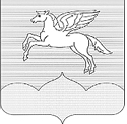 СОБРАНИЕ ДЕПУТАТОВ                                                                         ГОРОДСКОГО ПОСЕЛЕНИЯ «ПУШКИНОГОРЬЕ»ПУШКИНОГОРСКОГО РАЙОНАПСКОВСКОЙ ОБЛАСТИР Е Ш Е Н И Е от  18.10. 2012 г.  № 116Принято на девятнадцатой сессии Собрания                                                                            депутатов городского поселения «Пушкиногорье»первого созываО внесении изменений и дополнений в Уставмуниципального образования городскоепоселение «Пушкиногорье»          В связи с изменениями, внесенными в Федеральный закон от 06.10.2003 № 131-ФЗ «Об общих принципах организации местного самоуправления в Российской Федерации, протестом прокуратуры Пушкиногорского района и в соответствии с Уставом муниципального образования городское поселение  «Пушкиногорье»,Собрание депутатов муниципального образования городское поселение «Пушкиногорье»РЕШИЛО:Внести изменения и дополнения в Устав муниципального образования городское поселение «Пушкиногорье» (приложение    № 1).Направить изменения и дополнения в Устав на государственную регистрацию в соответствии с действующим законодательством.Настоящее Решение вступает в силу после его государственной регистрации и обнародования.Глава городского поселения«Пушкиногорье»Председатель Собрания депутатов	                          Ю. А. Гусев                                                                       Приложение № 1                                                                                                   Утверждено                                                                                                                                                                                                                             Решением  Собрания депутатов                                                                                городского поселения                                                                                                                                                        «Пушкиногорье»                                                                                                                                                                                                                                                                                           от 18.10.2012 г. № 1161. Пункт 4 раздела 1 статьи 4 Устава дополнить словами: «в пределах полномочий, установленных законодательством Российской Федерации»;2. Пункт 6 раздела 1 статьи 4 Устава изложить в новой редакции:                               «6) обеспечение проживающих в поселении и нуждающихся в жилых помещениях малоимущих граждан жилыми помещениями, организация строительства и содержания муниципального жилищного фонда, создание условий для жилищного строительства, осуществление муниципального жилищного контроля, а также иных полномочий органов местного самоуправления в соответствии с жилищным законодательством»;       3. Пункт 8 раздела 2 статьи 30 Устава дополнить словами: «в пределах полномочий, установленных законодательством Российской Федерации»;4. Пункт 10 раздела 2 статьи 30 Устава изложить в новой редакции:                               «6) обеспечение проживающих в поселении и нуждающихся в жилых помещениях малоимущих граждан жилыми помещениями, организация строительства и содержания муниципального жилищного фонда, создание условий для жилищного строительства, осуществление муниципального жилищного контроля, а также иных полномочий органов местного самоуправления в соответствии с жилищным законодательством»;_____________________________________________________________________________